Terms & ConditionsAll acts must be safe and appropriate for family viewing. No profanity, sexual behaviour, nudity, violence, derogatory terms or offensive language.The closing date for online application forms to be submitted is 17 March 2023, 12pm.Paper application forms must be submitted by Friday 3 March 2023, 12pm.All performers must live, work or study for a minimum of 12 hours per week in Sandwell and are aged 8 – 19 (up to 25 for children with disabilities). Please note: We will accept applications from any young person or group who regularly partake (at least twice a month in the last 12 months) in any extra-curricular activities in Sandwell.Proof of age and connection with Sandwell will be checked. The following documents will be accepted as evidence – Proof of age: 16 and over (Birth Certificate, ID, Passport, any other documents with official birth date). Proof of residency, education or work in Sandwell: Letter from school including school letterhead, council tax bill, bank statement, phone bill, payslip.Any performer under the age of 16 must be accompanied by a parent or guardian on the audition day.If your act has appeared in a SHAPE Your Talent Final on two occasions, you are not permitted to participate againIf you are a winner of a previous SHAPE Your Talent as an individual or as part of a group, you cannot enter the competition again (in any category).You can only enter each town heat once either as an individual or a group i.e. if you enter as a solo singer, you cannot also enter separately as a singer in a band.If you are successful in going through to the second stage of the competition in a heat, you cannot re-enter as an individual or a group in another heat.If you are a solo performer and would like someone older to provide backing music via an instrument, this is permitted however only you as a performer will be judged.Our independent judging panels will provide honest feedback and comments about all performances from the live audition stages of the competition onwards.It is expected that the event will attract media and/or public interest, which may involve photography and video. By entering the contest, you are consenting to such publicity.The council partners will be filming/taking photographs of acts to be used in publicity and social media (including YouTube), by entering the contest you are consenting to such publicity.All personal details and/or information must be truthful, accurate and in no way misleading.You can be disqualified if: false information is submitted, crude or inappropriate talent, act or behaviour. Sandwell Council’s decision is final.The company agrees to comply and have adequate measures in place to ensure that its staff comply at all times with the provisions and obligations contained in (as amended from time to time) the Data Protection Act 1998 and shall not share any personal information with third parties.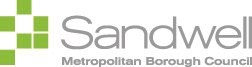 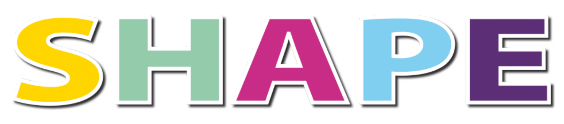 SHAPE Your TalentAudition Application FormApplications must be submitted by: Friday 3 March 2023, 12pmSHAPE Your TalentAudition Application FormApplications must be submitted by: Friday 3 March 2023, 12pmSHAPE Your TalentAudition Application FormApplications must be submitted by: Friday 3 March 2023, 12pmSHAPE Your TalentAudition Application FormApplications must be submitted by: Friday 3 March 2023, 12pmSHAPE Your TalentAudition Application FormApplications must be submitted by: Friday 3 March 2023, 12pmSHAPE Your TalentAudition Application FormApplications must be submitted by: Friday 3 March 2023, 12pmSHAPE Your TalentAudition Application FormApplications must be submitted by: Friday 3 March 2023, 12pmSHAPE Your TalentAudition Application FormApplications must be submitted by: Friday 3 March 2023, 12pmThis is an opportunity for individuals or groups, aged 8-19 years (up to age of 25 for children with disabilities) to display their artistic talents of singing, playing in a band, dancing or any other performing art forms. Auditions will take place on the following dates, times and locations:Please tick the 1st and 2nd choice location you wish to audition at (Please note - If you are an instrumental band you must audition at the Tipton heat, where a back line will be provided):We will try and accommodate your choices where possible.Please tick the following box to confirm you have read the terms and conditions (please see the last page)   This is an opportunity for individuals or groups, aged 8-19 years (up to age of 25 for children with disabilities) to display their artistic talents of singing, playing in a band, dancing or any other performing art forms. Auditions will take place on the following dates, times and locations:Please tick the 1st and 2nd choice location you wish to audition at (Please note - If you are an instrumental band you must audition at the Tipton heat, where a back line will be provided):We will try and accommodate your choices where possible.Please tick the following box to confirm you have read the terms and conditions (please see the last page)   This is an opportunity for individuals or groups, aged 8-19 years (up to age of 25 for children with disabilities) to display their artistic talents of singing, playing in a band, dancing or any other performing art forms. Auditions will take place on the following dates, times and locations:Please tick the 1st and 2nd choice location you wish to audition at (Please note - If you are an instrumental band you must audition at the Tipton heat, where a back line will be provided):We will try and accommodate your choices where possible.Please tick the following box to confirm you have read the terms and conditions (please see the last page)   This is an opportunity for individuals or groups, aged 8-19 years (up to age of 25 for children with disabilities) to display their artistic talents of singing, playing in a band, dancing or any other performing art forms. Auditions will take place on the following dates, times and locations:Please tick the 1st and 2nd choice location you wish to audition at (Please note - If you are an instrumental band you must audition at the Tipton heat, where a back line will be provided):We will try and accommodate your choices where possible.Please tick the following box to confirm you have read the terms and conditions (please see the last page)   This is an opportunity for individuals or groups, aged 8-19 years (up to age of 25 for children with disabilities) to display their artistic talents of singing, playing in a band, dancing or any other performing art forms. Auditions will take place on the following dates, times and locations:Please tick the 1st and 2nd choice location you wish to audition at (Please note - If you are an instrumental band you must audition at the Tipton heat, where a back line will be provided):We will try and accommodate your choices where possible.Please tick the following box to confirm you have read the terms and conditions (please see the last page)   This is an opportunity for individuals or groups, aged 8-19 years (up to age of 25 for children with disabilities) to display their artistic talents of singing, playing in a band, dancing or any other performing art forms. Auditions will take place on the following dates, times and locations:Please tick the 1st and 2nd choice location you wish to audition at (Please note - If you are an instrumental band you must audition at the Tipton heat, where a back line will be provided):We will try and accommodate your choices where possible.Please tick the following box to confirm you have read the terms and conditions (please see the last page)   This is an opportunity for individuals or groups, aged 8-19 years (up to age of 25 for children with disabilities) to display their artistic talents of singing, playing in a band, dancing or any other performing art forms. Auditions will take place on the following dates, times and locations:Please tick the 1st and 2nd choice location you wish to audition at (Please note - If you are an instrumental band you must audition at the Tipton heat, where a back line will be provided):We will try and accommodate your choices where possible.Please tick the following box to confirm you have read the terms and conditions (please see the last page)   This is an opportunity for individuals or groups, aged 8-19 years (up to age of 25 for children with disabilities) to display their artistic talents of singing, playing in a band, dancing or any other performing art forms. Auditions will take place on the following dates, times and locations:Please tick the 1st and 2nd choice location you wish to audition at (Please note - If you are an instrumental band you must audition at the Tipton heat, where a back line will be provided):We will try and accommodate your choices where possible.Please tick the following box to confirm you have read the terms and conditions (please see the last page)   Please tick a box below Please tick a box below Please tick a box below Please tick a box below Please tick a box below Please tick a box below SECTION 1SECTION 1Name of act: Name of act: Name of act:  Solo (Complete section 2)       Solo (Complete section 2)       Group    Number of participants:(Complete section 3) If more than 6 please continue on a blank page Group    Number of participants:(Complete section 3) If more than 6 please continue on a blank page Group    Number of participants:(Complete section 3) If more than 6 please continue on a blank pageCONTACT INFORMATION (to be completed for ALL applicants) *Parent/ Guardian details are only required if applicant is aged 8-16 If there are more than 6 people in a group please provide the details of the children in an email, and state the primary contact name.CONTACT INFORMATION (to be completed for ALL applicants) *Parent/ Guardian details are only required if applicant is aged 8-16 If there are more than 6 people in a group please provide the details of the children in an email, and state the primary contact name.CONTACT INFORMATION (to be completed for ALL applicants) *Parent/ Guardian details are only required if applicant is aged 8-16 If there are more than 6 people in a group please provide the details of the children in an email, and state the primary contact name.CONTACT INFORMATION (to be completed for ALL applicants) *Parent/ Guardian details are only required if applicant is aged 8-16 If there are more than 6 people in a group please provide the details of the children in an email, and state the primary contact name.CONTACT INFORMATION (to be completed for ALL applicants) *Parent/ Guardian details are only required if applicant is aged 8-16 If there are more than 6 people in a group please provide the details of the children in an email, and state the primary contact name.CONTACT INFORMATION (to be completed for ALL applicants) *Parent/ Guardian details are only required if applicant is aged 8-16 If there are more than 6 people in a group please provide the details of the children in an email, and state the primary contact name.CONTACT INFORMATION (to be completed for ALL applicants) *Parent/ Guardian details are only required if applicant is aged 8-16 If there are more than 6 people in a group please provide the details of the children in an email, and state the primary contact name.CONTACT INFORMATION (to be completed for ALL applicants) *Parent/ Guardian details are only required if applicant is aged 8-16 If there are more than 6 people in a group please provide the details of the children in an email, and state the primary contact name.Primary contact informationPrimary contact informationPrimary contact informationPrimary contact informationPrimary contact informationPrimary contact informationPrimary contact informationPrimary contact informationName:Name:Name:Name:Contact Number:Contact Number:Contact Number:Contact Number:Email Address:Email Address:Email Address:Email Address:Email Address:Email Address:Email Address:Email Address:Address:Address:Address:Address:Address:Address:Address:Address:Relation to applicant(s):Relation to applicant(s):Relation to applicant(s):Relation to applicant(s):Relation to applicant(s):Relation to applicant(s):Relation to applicant(s):Relation to applicant(s):Does the child or children within the act live, work or study in Sandwell?  Yes* 	No *Please note the act will be asked to verify if they live, work or study in Sandwell at the audition. Please supply evidence at the audition e.g. letter from school/ work with home addressDoes the child or children within the act live, work or study in Sandwell?  Yes* 	No *Please note the act will be asked to verify if they live, work or study in Sandwell at the audition. Please supply evidence at the audition e.g. letter from school/ work with home addressDoes the child or children within the act live, work or study in Sandwell?  Yes* 	No *Please note the act will be asked to verify if they live, work or study in Sandwell at the audition. Please supply evidence at the audition e.g. letter from school/ work with home addressDoes the child or children within the act live, work or study in Sandwell?  Yes* 	No *Please note the act will be asked to verify if they live, work or study in Sandwell at the audition. Please supply evidence at the audition e.g. letter from school/ work with home addressDoes the child or children within the act live, work or study in Sandwell?  Yes* 	No *Please note the act will be asked to verify if they live, work or study in Sandwell at the audition. Please supply evidence at the audition e.g. letter from school/ work with home addressDoes the child or children within the act live, work or study in Sandwell?  Yes* 	No *Please note the act will be asked to verify if they live, work or study in Sandwell at the audition. Please supply evidence at the audition e.g. letter from school/ work with home addressDoes the child or children within the act live, work or study in Sandwell?  Yes* 	No *Please note the act will be asked to verify if they live, work or study in Sandwell at the audition. Please supply evidence at the audition e.g. letter from school/ work with home addressDoes the child or children within the act live, work or study in Sandwell?  Yes* 	No *Please note the act will be asked to verify if they live, work or study in Sandwell at the audition. Please supply evidence at the audition e.g. letter from school/ work with home addressSECTION 2  (Once completed go to SECTION 4)SECTION 2  (Once completed go to SECTION 4)SECTION 2  (Once completed go to SECTION 4)SECTION 2  (Once completed go to SECTION 4)SECTION 2  (Once completed go to SECTION 4)SECTION 2  (Once completed go to SECTION 4)SECTION 2  (Once completed go to SECTION 4)SECTION 2  (Once completed go to SECTION 4)NameNameNameNameNameNameAgeChild’s InformationSECTION 3 (Once completed go to SECTION 4)SECTION 3 (Once completed go to SECTION 4)SECTION 3 (Once completed go to SECTION 4)SECTION 3 (Once completed go to SECTION 4)SECTION 3 (Once completed go to SECTION 4)SECTION 3 (Once completed go to SECTION 4)SECTION 3 (Once completed go to SECTION 4)SECTION 3 (Once completed go to SECTION 4)No.NameNameNameNameNameNameAge1No.NameNameNameNameNameNameAge2No.NameNameNameNameNameNameAge3No.NameNameNameNameNameNameAge4No.NameNameNameNameNameNameAge5No.NameNameNameNameNameNameAge6SECTION 4SECTION 4SECTION 4SECTION 4SECTION 4SECTION 4SECTION 4SECTION 4PERFORMERS TALENT PERFORMERS TALENT PERFORMERS TALENT PERFORMERS TALENT PERFORMERS TALENT PERFORMERS TALENT PERFORMERS TALENT PERFORMERS TALENT Please list the following:Please list the following:Describe your talent:SingingDancingMagicChoirActingSolo MusicianBandGymnasticsSpoken WordMusical TheatreStand Up ComedyRapOther (Please Specify)If you require backing music, please provide song details.Do you need any of the following specialist equipment?Single Microphone2+ MicrophonesChair(s)KeyboardDrumkitOther (Please Specify)Please tell us if you are bringing any other specialist equipment that is not listed above Do you have a physical or learning disability?   Yes 	No If you have a physical or learning disability, please state if there are any additional requirements we need to take into consideration to enable you to take part in the auditionsDescribe your talent:SingingDancingMagicChoirActingSolo MusicianBandGymnasticsSpoken WordMusical TheatreStand Up ComedyRapOther (Please Specify)If you require backing music, please provide song details.Do you need any of the following specialist equipment?Single Microphone2+ MicrophonesChair(s)KeyboardDrumkitOther (Please Specify)Please tell us if you are bringing any other specialist equipment that is not listed above Do you have a physical or learning disability?   Yes 	No If you have a physical or learning disability, please state if there are any additional requirements we need to take into consideration to enable you to take part in the auditionsDescribe your talent:SingingDancingMagicChoirActingSolo MusicianBandGymnasticsSpoken WordMusical TheatreStand Up ComedyRapOther (Please Specify)If you require backing music, please provide song details.Do you need any of the following specialist equipment?Single Microphone2+ MicrophonesChair(s)KeyboardDrumkitOther (Please Specify)Please tell us if you are bringing any other specialist equipment that is not listed above Do you have a physical or learning disability?   Yes 	No If you have a physical or learning disability, please state if there are any additional requirements we need to take into consideration to enable you to take part in the auditionsDescribe your talent:SingingDancingMagicChoirActingSolo MusicianBandGymnasticsSpoken WordMusical TheatreStand Up ComedyRapOther (Please Specify)If you require backing music, please provide song details.Do you need any of the following specialist equipment?Single Microphone2+ MicrophonesChair(s)KeyboardDrumkitOther (Please Specify)Please tell us if you are bringing any other specialist equipment that is not listed above Do you have a physical or learning disability?   Yes 	No If you have a physical or learning disability, please state if there are any additional requirements we need to take into consideration to enable you to take part in the auditionsDescribe your talent:SingingDancingMagicChoirActingSolo MusicianBandGymnasticsSpoken WordMusical TheatreStand Up ComedyRapOther (Please Specify)If you require backing music, please provide song details.Do you need any of the following specialist equipment?Single Microphone2+ MicrophonesChair(s)KeyboardDrumkitOther (Please Specify)Please tell us if you are bringing any other specialist equipment that is not listed above Do you have a physical or learning disability?   Yes 	No If you have a physical or learning disability, please state if there are any additional requirements we need to take into consideration to enable you to take part in the auditionsDescribe your talent:SingingDancingMagicChoirActingSolo MusicianBandGymnasticsSpoken WordMusical TheatreStand Up ComedyRapOther (Please Specify)If you require backing music, please provide song details.Do you need any of the following specialist equipment?Single Microphone2+ MicrophonesChair(s)KeyboardDrumkitOther (Please Specify)Please tell us if you are bringing any other specialist equipment that is not listed above Do you have a physical or learning disability?   Yes 	No If you have a physical or learning disability, please state if there are any additional requirements we need to take into consideration to enable you to take part in the auditionsHow did you hear about the ‘SHAPE Your Talent’ auditions?At schoolAt college In librariesLocal newspaperPostersSandwell HeraldSandwell website Social Media Through friendsWord of mouth Other (Please Specify)How did you hear about the ‘SHAPE Your Talent’ auditions?At schoolAt college In librariesLocal newspaperPostersSandwell HeraldSandwell website Social Media Through friendsWord of mouth Other (Please Specify)How did you hear about the ‘SHAPE Your Talent’ auditions?At schoolAt college In librariesLocal newspaperPostersSandwell HeraldSandwell website Social Media Through friendsWord of mouth Other (Please Specify)How did you hear about the ‘SHAPE Your Talent’ auditions?At schoolAt college In librariesLocal newspaperPostersSandwell HeraldSandwell website Social Media Through friendsWord of mouth Other (Please Specify)How did you hear about the ‘SHAPE Your Talent’ auditions?At schoolAt college In librariesLocal newspaperPostersSandwell HeraldSandwell website Social Media Through friendsWord of mouth Other (Please Specify)How did you hear about the ‘SHAPE Your Talent’ auditions?At schoolAt college In librariesLocal newspaperPostersSandwell HeraldSandwell website Social Media Through friendsWord of mouth Other (Please Specify)How did you hear about the ‘SHAPE Your Talent’ auditions?At schoolAt college In librariesLocal newspaperPostersSandwell HeraldSandwell website Social Media Through friendsWord of mouth Other (Please Specify)How did you hear about the ‘SHAPE Your Talent’ auditions?At schoolAt college In librariesLocal newspaperPostersSandwell HeraldSandwell website Social Media Through friendsWord of mouth Other (Please Specify)Application forms can be either: Posted to the following address: SHAPE Events,Public Health, Second FloorSandwell Council House, Freeth Street, Oldbury,B69 3DEEmailed to shape_events@sandwell.gov.uk RE: ‘SHAPE Your Talent 2023 Application’Dropped into the library that you wish to audition atApplication forms can be either: Posted to the following address: SHAPE Events,Public Health, Second FloorSandwell Council House, Freeth Street, Oldbury,B69 3DEEmailed to shape_events@sandwell.gov.uk RE: ‘SHAPE Your Talent 2023 Application’Dropped into the library that you wish to audition atApplication forms can be either: Posted to the following address: SHAPE Events,Public Health, Second FloorSandwell Council House, Freeth Street, Oldbury,B69 3DEEmailed to shape_events@sandwell.gov.uk RE: ‘SHAPE Your Talent 2023 Application’Dropped into the library that you wish to audition atApplication forms can be either: Posted to the following address: SHAPE Events,Public Health, Second FloorSandwell Council House, Freeth Street, Oldbury,B69 3DEEmailed to shape_events@sandwell.gov.uk RE: ‘SHAPE Your Talent 2023 Application’Dropped into the library that you wish to audition atApplication forms can be either: Posted to the following address: SHAPE Events,Public Health, Second FloorSandwell Council House, Freeth Street, Oldbury,B69 3DEEmailed to shape_events@sandwell.gov.uk RE: ‘SHAPE Your Talent 2023 Application’Dropped into the library that you wish to audition atApplication forms can be either: Posted to the following address: SHAPE Events,Public Health, Second FloorSandwell Council House, Freeth Street, Oldbury,B69 3DEEmailed to shape_events@sandwell.gov.uk RE: ‘SHAPE Your Talent 2023 Application’Dropped into the library that you wish to audition atApplication forms can be either: Posted to the following address: SHAPE Events,Public Health, Second FloorSandwell Council House, Freeth Street, Oldbury,B69 3DEEmailed to shape_events@sandwell.gov.uk RE: ‘SHAPE Your Talent 2023 Application’Dropped into the library that you wish to audition atApplication forms can be either: Posted to the following address: SHAPE Events,Public Health, Second FloorSandwell Council House, Freeth Street, Oldbury,B69 3DEEmailed to shape_events@sandwell.gov.uk RE: ‘SHAPE Your Talent 2023 Application’Dropped into the library that you wish to audition at